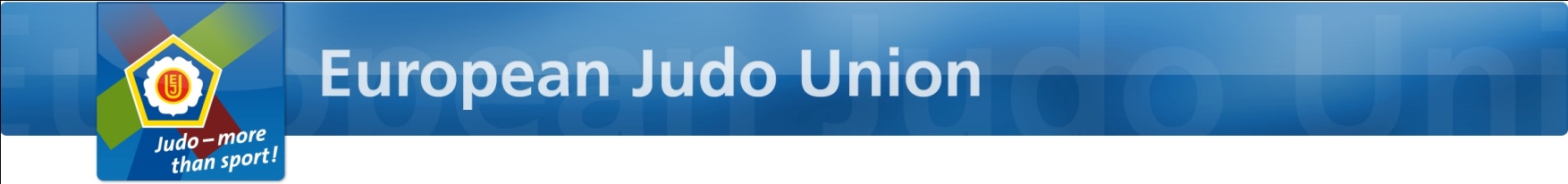 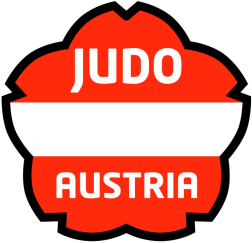 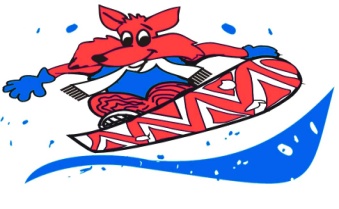 ACCOMMODATION ENTRY Please complete and return until latest 6th  of December, 2013 to mittersill@oejv.comEJU OTC “GOING FOR GOLD”MITTERSILL 2014AustriaFederation/ClubFederation/ClubContact:Email addressTelephone numberContact:Email addressTelephone numberNumber of participants (total)Number of participants (total)OfficialsOfficialsFemale athletesFemale athletesMale athletesMale athletesHotel Category:Hotel Category:Hotel Category:Hotel Category:Hotel Category:Hotel Category:Hotel Category:A     A     B     B     B     C     C     Single Rooms: (requested number) Single Rooms: (requested number) Single Rooms: (requested number)Single Rooms: (requested number)Single Rooms: (requested number)Single Rooms: (requested number)Single Rooms: (requested number)Board :Board :Board :Board :Board :Board :Board :Bed & Breakfast    Bed & Breakfast    Half Board    Half Board    Half Board    Full Board    Full Board    Travel Information:Travel Information:Travel Information:Travel Information:Travel Information:Travel Information:Travel Information:Transfer requestedTransfer requestedyes     yes     no     no     no     ARRIVALARRIVALARRIVALDEPARTUREDEPARTUREDEPARTUREDEPARTUREDate of arrivalDate of departureDate of departureDate of departureAirport/stationAirport/stationAirport/stationAirport/stationArrival timeDeparture timeDeparture timeDeparture timeFlight numberFlight numberFlight numberFlight numberfromtototoDateSignature